ATZINUMS Nr. 22/8-3.10/175par atbilstību ugunsdrošības prasībāmAtzinums iesniegšanai derīgs sešus mēnešus.Atzinumu var apstrīdēt viena mēneša laikā no tā spēkā stāšanās dienas augstākstāvošai amatpersonai:Atzinumu saņēmu:20____. gada ___. ___________DOKUMENTS PARAKSTĪTS AR DROŠU ELEKTRONISKO PARAKSTU UN SATURLAIKA ZĪMOGU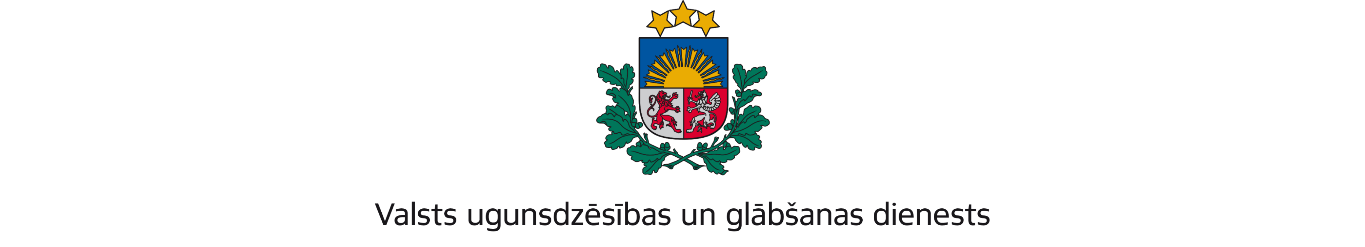 RĪGAS REĢIONA PĀRVALDEJaunpils iela 13, Rīga, LV-1002; tālr.: 67209650, e-pasts: rrp@vugd.gov.lv; www.vugd.gov.lvRīgaSaulkrastu novada pašvaldības iestāde “Saulkrastu sporta un ģimeņu centrs”(izdošanas vieta)(juridiskās personas nosaukums vai fiziskās personas vārds, uzvārds)31.05.2024.Reģistrācijas Nr.40900027892(datums)(juridiskās personas reģistrācijas numurs)Smilšu iela 3, Saulkrasti, Saulkrastu novads, LV-2160(juridiskās vai fiziskās personas adrese)1.Apsekots: bērnu dienas nometnes “Sportot prieks” organizēšanai paredzētās telpas Saulkrastu sporta un ģimeņu centrā(apsekoto būvju, ēku vai telpu nosaukums)2.Adrese: Smilšu iela 3, Saulkrasti, Saulkrastu novads3.Īpašnieks (valdītājs): Saulkrastu novada pašvaldība(juridiskās personas nosaukums vai fiziskās personas vārds, uzvārds)reģistrācijas Nr. 90000068680, Raiņa iela 8, Saulkrasti, Saulkrastu novads(juridiskās personas reģistrācijas numurs un adrese vai fiziskās personas adrese)4.Iesniegtie dokumenti: Saulkrastu novada pašvaldības iestāde “Saulkrastu sporta un ģimeņu centrs” nometņu vadītāja Ervīna Smoļina 22.05.2024.iesniegums5.Apsekoto būvju, ēku vai telpu raksturojums: Sporta būve, telpas nodrošinātas ar automātisko ugunsgrēka atklāšanas un trauksmes signalizācijas sistēmu, automātisko ugunsgrēka balss izziņošanas sistēmu un iekšējo ugunsdzēsības ūdensapgādi.6.Pārbaudes laikā konstatētie ugunsdrošības prasību pārkāpumi: 6.1. Evakuācijas izeju izgaismoto rādītāju un evakuācijas virziena izgaismoto rādītāju zīmes nav ieslēgtas pastāvīgi kā arī tās neieslēdzas evakuācijas laikā.	(Ministru kabineta 2016.gada 19.aprīļa noteikumu Nr.238 “Ugunsdrošības noteikumi” (turpmāk – Ugunsdrošības noteikumi) 245.punkts);6.2. Netiek veikta izgaismoto evakuācijas izeju un virzienu rādītāju zīmju darbības un efektivitātes pārbaude atbilstoši ražotāja prasībām, bet ne retā kā 1x ceturksnī, kā to nosaka Latvijas standarta LVS 446:2021 “Ugunsdrošībai un civilajai aizsardzībai lietojamās drošības zīmes un signālkrāsojums” (turpmāk – LVS 446:2021) 12.3.apakšpunkts un F pielikums, (Ugunsdrošības noteikumu 5.punkts);6.3. Nav izstrādāti nosacījumi automātiskās ugunsgrēka atklāšanas un trauksmes signalizācijas sistēmas tehniskajām apkopēm, atbilstoši ugunsaizsardzības sistēmu būvniecību un ekspluatāciju regulējošo normatīvo aktu prasībām, piemērojamo standartu prasībām, ugunsaizsardzības sistēmas elementu ražotāju prasībām, objekta ekspluatācijas īpatnībām. (Ugunsdrošības noteikumu 130.punkts);6.4. Nav izstrādāti nosacījumi automātiskās ugunsgrēka balss izziņošanas sistēmas tehniskajām apkopēm, atbilstoši ugunsaizsardzības sistēmu būvniecību un ekspluatāciju regulējošo normatīvo aktu prasībām, piemērojamo standartu prasībām, ugunsaizsardzības sistēmas elementu ražotāju prasībām, objekta ekspluatācijas īpatnībām.	(Ugunsdrošības noteikumu 130.punkts);6.5. Objekta atbildīgā persona nav nodrošinājusi automātiskās ugunsgrēka balss izziņošanas sistēmas tehnisko apkopi un tehniskās apkopes kontroli. (Ugunsdrošības noteikumu 129.punkts).7.Slēdziens: Objektā ir konstatēti šī atzinuma 6.punktā norādītie ugunsdrošības prasību pārkāpumi, bet tā ekspluatācija nav aizliegta. Objektu var izmantot bērnu dienas nometnes organizēšanai laika periodā no 17.06.-21.06.2024.8.Atzinums izsniegts saskaņā ar: Ministru kabineta 2009.gada 1.septembra noteikumu Nr.981 „Bērnu nometņu organizēšanas un darbības kārtība” 8.5.punkta prasībām.                                                           (normatīvais akts un punkts saskaņā ar kuru izdots atzinums)9.Atzinumu paredzēts iesniegt: Pēc pieprasījuma(iestādes vai institūcijas nosaukums, kur paredzēts iesniegt atzinumu)Valsts ugunsdzēsības un glābšanas dienesta Rīgas reģiona pārvaldes priekšniekam, Jaunpils ielā 13, Rīgā, LV-1002.(amatpersonas amats un adrese)Valsts ugunsdzēsības un glābšanas dienesta Rīgas reģiona pārvaldes Ugunsdrošības uzraudzības un civilās aizsardzības nodaļas inspektoreK.Ozoliņa(amatpersonas amats)(paraksts)(v. uzvārds)Nosūtīts uz e-pastu ervins.smolins@inbox.lv(juridiskās personas pārstāvja amats, vārds, uzvārds vai fiziskās personas vārds, uzvārds; vai atzīme par nosūtīšanu)(paraksts)